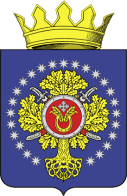 УРЮПИНСКИЙ МУНИЦИПАЛЬНЫЙ РАЙОНВОЛГОГРАДСКОЙ ОБЛАСТИУРЮПИНСКАЯ  РАЙОННАЯ  ДУМАР  Е  Ш  Е  Н  И  Е11 декабря 2020  года	                  №  160Об оплате труда вновь избранного главы Урюпинскогомуниципального района Волгоградской области А.Ю. Максимова        В соответствии с частью 8 статьи 26 Устава Урюпинского муниципального района Волгоградской области, статьей 1 Положения об оплате труда лиц, замещающих муниципальные должности и должности муниципальной службы в Урюпинском муниципальном районе, утвержденного решением Урюпинской районной Думы от 29 октября 2009 года № 1/4 (в редакции решений Урюпинской районной Думы от 26 февраля 2010 года № 7/48, от 31 марта 2010 года № 9/65, от 14 сентября 2010 года      № 14/105, от 23 декабря 2010 года № 18/143, от 31 января 2013 года                   № 45/393, от 06 февраля 2015 года № 7/52, от 13 марта 2015 года № 8/68,), решением Урюпинской районной Думы от 12 октября 2020 года № 154 «О размерах должностных окладов лиц, замещающих муниципальные должности, и размерах должностных окладов и надбавок за классный чин муниципальных служащих в Урюпинском муниципальном районе Волгоградской области  с 01 октября 2020 года» Урюпинская районная Дума РЕШИЛА:        1. Установить вновь избранному главе Урюпинского муниципального района Волгоградской области А.Ю. Максимову следующую оплату труда:        1) ежемесячный должностной оклад - 15015 рублей 00 копеек;2) ежемесячную дополнительную выплату, исчисляемую от размера должностного оклада с применением коэффициента 3,9;3) ежемесячное денежное поощрение в размере 33 процентов должностного оклада;4) ежемесячную процентную надбавку к должностному окладу за работу со сведениями, имеющими степень секретности «совершенно секретно», - 50 процентов должностного оклада;5) единовременную дополнительную выплату при предоставлении ежегодного оплачиваемого отпуска - в размере одного ежемесячного денежного вознаграждения, состоящего из должностного оклада и дополнительных выплат;6) дополнительную единовременную выплату по итогам службы за год - в размере двух должностных окладов;7) дополнительную выплату в виде материальной помощи - в размере двух должностных окладов.        2. Настоящее решение вступает в силу с даты его принятия и распространяет свое действие на правоотношения по оплате труда главы Урюпинского муниципального района А.Ю. Максимова, возникшие с 03 декабря 2020 года, за исключением подпункта 4 пункта 1 настоящего решения.        3. Надбавка, предусмотренная подпунктом 4 пункта 1 настоящего решения, выплачивается в соответствии с Правилами выплаты ежемесячных процентных надбавок к должностному окладу (тарифной ставке) граждан, допущенных к государственной тайне на постоянной основе, и сотрудников структурных подразделений по защите государственной тайны, утвержденными Постановлением Правительства Российской Федерации от 18 сентября 2006 года N 573 (в редакции Постановлений Правительства Российской Федерации от 06.06.2008 г. № 440, от 31.01.2012 г. № 60, от 25.03.2013 г. № 257, от 21.05.2020 г. № 723) после оформления допуска          А.Ю. Максимова к сведениям, имеющими степень секретности «совершенно секретно», с даты принятия соответствующего распоряжения администрации Урюпинского муниципального района.               ПредседательУрюпинской районной Думы                                                     Т.Е. Матыкина